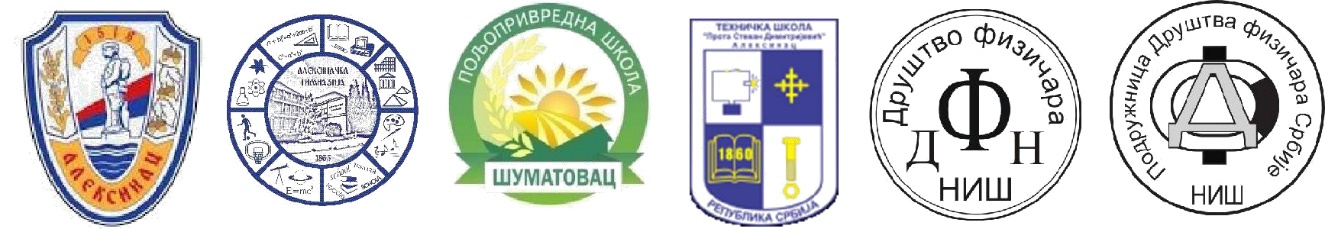 PRIJAVA EKSPERIMENTALNOG RADA UČENIKA10. Međunarodna konferencija o nastavi fizike u srednjim školamaAleksinac, 24-26. mart 2023. godinePrezime i ime učenika:Razred:Prezime i ime mentora:Ime škole, grad, država:E-mail:Kontakt telefon:Naziv eksperimentalnog rada:Pribor koji se koristi sa fotografijom:Kratak opis: 